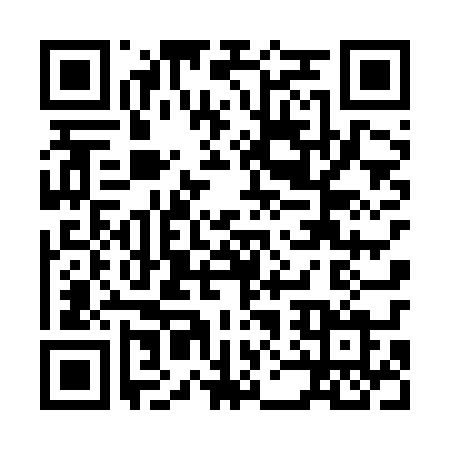 Ramadan times for Bogdany-Chmielewo, PolandMon 11 Mar 2024 - Wed 10 Apr 2024High Latitude Method: Angle Based RulePrayer Calculation Method: Muslim World LeagueAsar Calculation Method: HanafiPrayer times provided by https://www.salahtimes.comDateDayFajrSuhurSunriseDhuhrAsrIftarMaghribIsha11Mon4:044:046:0011:463:365:345:347:2412Tue4:014:015:5811:463:385:365:367:2613Wed3:583:585:5511:463:405:385:387:2814Thu3:563:565:5311:463:415:405:407:3015Fri3:533:535:5011:453:435:415:417:3216Sat3:503:505:4811:453:445:435:437:3417Sun3:483:485:4611:453:465:455:457:3618Mon3:453:455:4311:453:475:475:477:3819Tue3:423:425:4111:443:485:495:497:4020Wed3:403:405:3811:443:505:515:517:4221Thu3:373:375:3611:443:515:525:527:4422Fri3:343:345:3311:433:535:545:547:4723Sat3:313:315:3111:433:545:565:567:4924Sun3:283:285:2911:433:565:585:587:5125Mon3:253:255:2611:423:576:006:007:5326Tue3:233:235:2411:423:586:026:027:5527Wed3:203:205:2111:424:006:036:037:5828Thu3:173:175:1911:424:016:056:058:0029Fri3:143:145:1711:414:036:076:078:0230Sat3:113:115:1411:414:046:096:098:0531Sun4:084:086:1212:415:057:117:119:071Mon4:054:056:0912:405:077:127:129:092Tue4:024:026:0712:405:087:147:149:123Wed3:593:596:0512:405:097:167:169:144Thu3:553:556:0212:395:117:187:189:175Fri3:523:526:0012:395:127:207:209:196Sat3:493:495:5712:395:137:217:219:227Sun3:463:465:5512:395:147:237:239:248Mon3:433:435:5312:385:167:257:259:279Tue3:393:395:5012:385:177:277:279:2910Wed3:363:365:4812:385:187:297:299:32